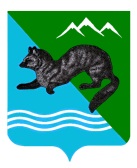 ПОСТАНОВЛЕНИЕАДМИНИСТРАЦИИ  СОБОЛЕВСКОГО  МУНИЦИПАЛЬНОГО  РАЙОНА КАМЧАТСКОГО  КРАЯ27 мая  2019                       с. Соболево                                             №150О создании  комиссии по реализации Подпрограммы «Устойчивое развитие коренных малочисленных народов Севера, Сибири и Дальнего Востока, проживающих в Соболевском муниципальном районе»	В целях реализации муниципальной программы Соболевского муниципального района Камчатского края «Развитие экономики, промышленности Соболевского муниципального района Камчатского края, повышение их конкурентоспособности на 2014-2020 годы», утвержденную постановлением администрации Соболевского муниципального района Камчатского края от 14.10.2013 года № 329 (с изменениями и дополнениями),АДМИНИСТРАЦИЯ ПОСТАНОВЛЯЕТ: 	1. Утвердить Положение о создании  комиссии по реализации Подпрограммы «Устойчивое развитие коренных малочисленных народов Севера, Сибири и Дальнего Востока, проживающих в Соболевском муниципальном районе» (Приложение 1).	2. Утвердить состав Комиссии  по реализации Подпрограммы «Устойчивое развитие коренных малочисленных народов Севера, Сибири и Дальнего Востока, проживающих в Соболевском муниципальном районе» (Приложение 2).	3. Управлению делами администрации Соболевского муниципального района направить настоящее постановление для опубликования в районной газете «Соболевский вестник» и разместить на официальном сайте Соболевского муниципального района в информационно-телекоммуникационной сети Интернет.4. Контроль за исполнением настоящего постановления возложить на Отдел прогнозирования, экономического анализа, инвестиций и предпринимательства в составе Комитета по экономике, ТЭК, ЖКХ и управлению муниципальным имуществом при администрации Соболевского муниципального района.	5. Настоящее постановление вступает в силу после его официального опубликования (обнародования).Главы Соболевского муниципального района                       		    В.И. Куркин Приложение № 1к постановлению администрации Соболевского муниципального района от 27.05. 2019 №150 Положениео комиссии по реализации Подпрограммы «Устойчивое развитие коренных малочисленных народов Севера, Сибири и Дальнего Востока, проживающих в Соболевском муниципальном районе» 1. Общие положения. Комиссия по реализации  Подпрограммы 3 "Устойчивое развитие коренных малочисленных народов Севера, Сибири и Дальнего Востока, проживающих в Соболевском муниципальном районе Камчатского края" (далее – Комиссия) является постоянно действующим коллегиальным органом, обеспечивающей реализацию муниципальной программы Соболевского муниципального района «Развитие экономики, промышленности Соболевского муниципального района Камчатского края, повышение их конкурентоспособности». Комиссия создается при администрации Соболевского муниципального района Камчатского края. Комиссия осуществляет свои функции на территории Соболевского муниципального района Камчатского края.  Комиссия в своей деятельности руководствуется Конституцией Российской Федерации, федеральными законами и иными нормативно-правовыми актами Российской Федерации, законами и иными нормативно-правовыми актами Камчатского края, нормативно-правовыми актами Соболевского муниципального района Камчатского края и настоящим Положением. Комиссия подотчетна в своей работе главе Соболевского муниципального района.Основные цели и задачи Комиссии. Комиссия создана в целях рассмотрения заявлений на получение субсидии поступивших от общин коренных малочисленных народов Севера, Сибири и Дальнего Востока (далее - КМНС), зарегистрированных и осуществляющих свою хозяйственную деятельность на территории Соболевского муниципального района, в соответствии с порядком регистрации юридических лиц, установленным законодательством Российской Федерации. Комиссия рассматривает поданные КМНС документы на получение субсидий, проводит их проверку и определяет КМНС, соответствующие критериям отбора. Производит сравнительный анализ документов и протокола решения общего собрания КМНС о необходимости приобретения конкретного имущества в целях определения целесообразности предоставления субсидии в соответствии с заявленной потребностью КМНС. Принимает решение о перечне КМНС - получателей субсидий, соответствующих критериям отбора, и определяет размер субсидирования каждой КМНС - получателя субсидии. Принимает решение о выделении субсидии получателям субсидии не позднее 10 рабочих дней, со дня подписания протокола.Формирование и структура комиссии.Состав комиссии утверждается постановлением администрации Соболевского муниципального района и формируется из представителей администрации Соболевского муниципального района,  иных общественных объединений и организаций, при этом исключив возможный конфликта интересов, как со стороны муниципальных служащих, так и со стороны привлеченных лиц. В случае возникновения конфликта интересов относительно любой из КМНС член Комиссии обязан сообщить остальным членам Комиссии об имеющемся конфликте интересов. Комиссия состоит из председателя, заместителя председателя, ответственного секретаря и членов Комиссии являются её полноправными членами, имеющими право голосования.Члены Комиссии работают в ее составе на общественных началах. По мере необходимости на заседание Комиссии могут приглашаться представители органов государственной власти и органов местного самоуправления, а так же представители иных организаций. Председатель комиссии: - руководит работой Комиссии, планирует ее деятельность, контролирует выполнение решений Комиссии; - подписывает протоколы заседаний Комиссии; - созывает заседания Комиссии; - дает поручения членам Комиссии в пределах своих полномочий.3.6. В отсутствие председателя Комиссии его функции исполняет заместитель председателя Комиссии.4. Организация работы.4.1. Комиссия рассматривает поданные КМНС документы на получение субсидий, проводит их проверку и определяет КМНС, соответствующим критериям отбора, установленным «Порядком предоставления субсидий из районного бюджета Соболевского муниципального района некоммерческим организациям - общинам коренных малочисленных народов Севера, Сибири и Дальнего Востока, проживающим на территории Соболевского муниципального района Камчатского края, на создание условий, способствующих развитию и поддержке традиционных форм хозяйствования и самозанятости коренных малочисленных народов Севера, Сибири и Дальнего Востока проживающих на территории Камчатского края, ведущих традиционный образ жизни и осуществляющих традиционное хозяйствование».4.2. Производит сравнительный анализ документов, подтверждающих право пользования территориями (акваториями) (договор аренды (документ права собственности) земельного участка, лицензия на пользование объектами животного мира, договор пользования рыбопромысловым участком и т.п.), и (или) документов, подтверждающих право добычи членами общины природных ресурсов, и протокола решения общего собрания КМНС о необходимости приобретения конкретного имущества в целях определения целесообразности предоставления субсидии в соответствии с заявленной потребностью КМНС.4.3. Принимает решение о перечне КМНС - получателей субсидий, соответствующих критериям отбора, и определяет размер субсидирования каждой КМНС - получателя субсидии.4.4. Секретарь Комиссии оповещает членов Комиссии и приглашенных о времени и месте проведения заседания Комиссии по согласованию с председателем Комиссии не менее чем за 3 дня до заседания.4.5. Материалы, подготовленные к заседанию Комиссии, представляет секретарь комиссии.4.6. Заседание Комиссии считается правомочным при участии не менее половины состава Комиссии;4.7. Комиссия рассматривает вопросы на заседании в соответствии с повесткой дня. Повестка дня заседания утверждается на заседании Комиссии.4.8. Решения Комиссии оформляются протоколом заседания Комиссии, являющимся основанием для издания муниципального правового акта о распределении финансовых средств между КМНС, который, в свою очередь, является основанием, для заключения соглашений о предоставлении субсидии.4.9. Решения Комиссии считаются принятыми, если проголосовало более половины присутствующих на заседании членов Комиссии. Каждый член Комиссии имеет один голос. В случае равенства голосов, голос председателя комиссии является решающим.Приложение № 2к постановлению администрации Соболевского муниципального района  от 27.05.2019  №150Состав Комиссии по реализации Подпрограммы «Устойчивое развитие коренных малочисленных народов Севера, Сибири и Дальнего Востока, проживающих в Соболевском районе»	Председатель комиссии:	Колмаков А.В. – заместитель главы администрации Соболевского муниципального района, руководитель комитета по экономике, ТЭК, ЖКХ и управлению муниципальным имуществом администрации Соболевского муниципального района;	Заместитель председателя комиссии:	Борисова Т.М. – начальник отдела прогнозирования, экономического анализа, инвестиций и предпринимательства в составе  комитета по экономике, ТЭК, ЖКХ и управлению муниципальным имуществом администрации Соболевского муниципального района;	Секретарь комиссии: 	Макаренко Л.В. – консультант отдела прогнозирования, экономического анализа, инвестиций и предпринимательства в составе комитета по экономике, ТЭК, ЖКХ и управлению муниципальным имуществом администрации Соболевского муниципального района.  	Члены комиссии:Спешнева С.В. – руководитель комитета по бюджету и финансам администрации Соболевского муниципального района;Третьякова С.В. – глава Устьевого сельского поселения;Овчаренко Г.Н. – глава Крутогоровского сельского поселения.